Civil War Tug of War:Preview ExerciseRead the Sam Houston quote from the book Life of General Houston, 1793—1863 on the next page. Answer the following questions about the quote:Based on this quote, who do you think might have the advantage during the CivilWar?Why?Do you agree with Sam Houston?Which side would you prefer to be on based on the quote?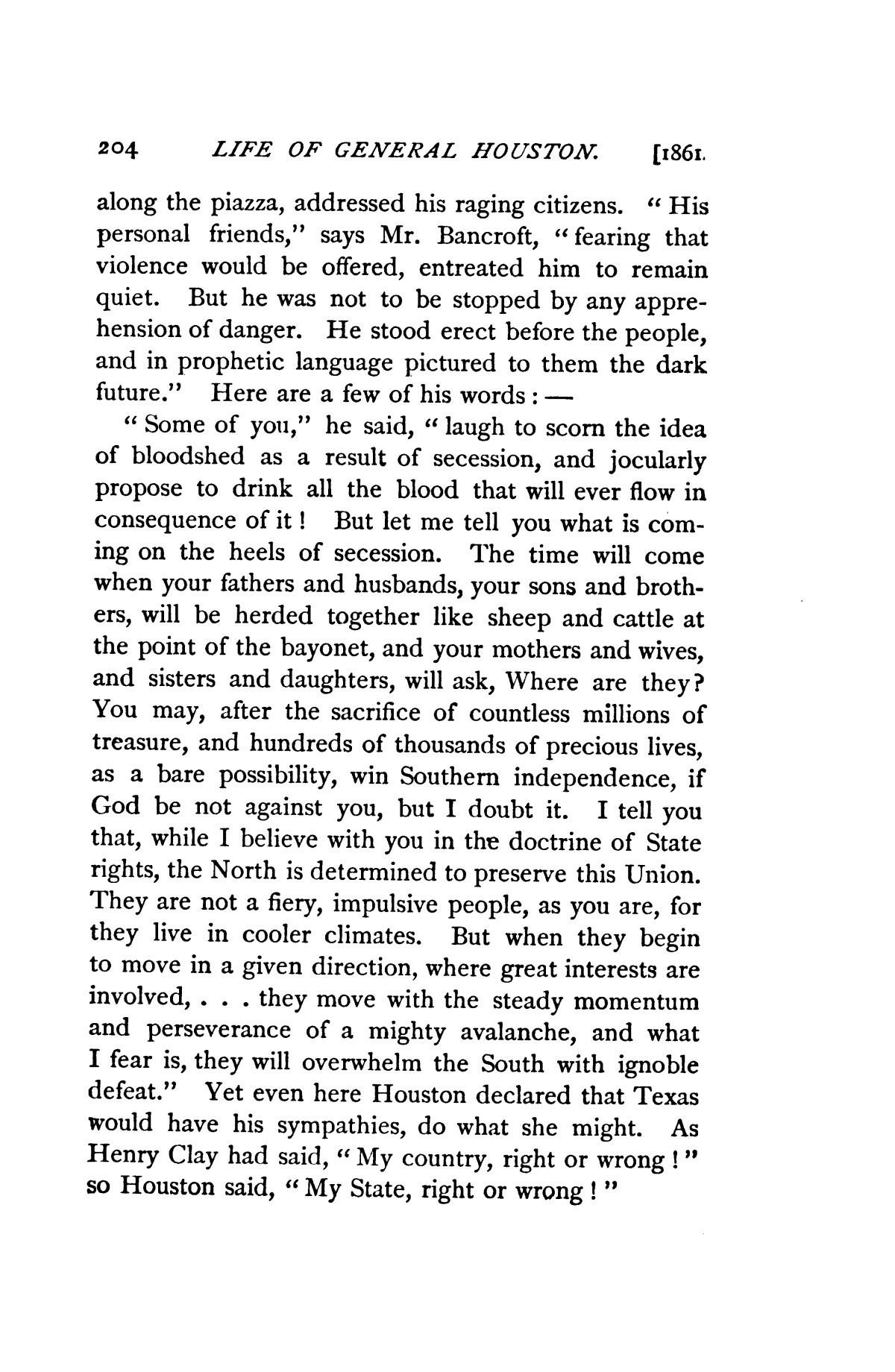 